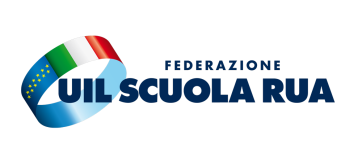 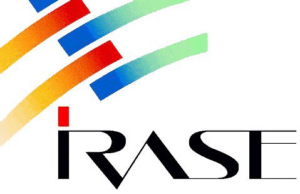                CORSO DI PREPARAZIONE AL CONCORSODIRETTORE DEI SERVIZI GENERALI E AMMINISTRATIVII parte – II parteA PARTIRE DAL MESE DI MARZO 2019 UIL SCUOLA Rua FVG E IRASE Gorizia PREDISPORRANNO UNA PRIMA PARTE DEL CORSO DI PREPARAZIONE AL CONCORSOISCRIZIONI ENTRO IL 28 febbraio 2019DIRETTORE DEI SERVIZI GENERALI E AMMINISTRATIVIIl corso si svolgerà in presenza anche attraverso esercitazioni e una Piattaforma online.I formatori sono docenti e ricercatori universitari, Dirigenti scolastici, Direttori dei Servizi Generali e Amministrativi ed esperti di comprovata esperienza nelle materie prove di esame.LA PRIMA PARTE PREVEDE LEZIONI SULLE  TEMATICHE PREVISTEDAL BANDO :DIRITTO COSTITUZIONALE - DIRITTO AMMINISTRATIVO CON RIFERIMENTO AL DIRITTO DELL’UNIONE EUROPEA - DIRITTO CIVILE - CONTABILITA’ PUBBLICA CON PARTICOLARE RIFERIMENTO ALLA GESTIONE AMMINISTRATIVA DELLE ISTITUZIONI SCOLASTICHE - DIRITTO DEL LAVORO CON PARTICOLARE RIFERIMENTO AL PUBBLICO IMPIEGO CONTRATTUALIZZATO - ORDINAMENTO E GESTIONE AMMINISTRATIVA DELLE ISTITUZIONI SCOLASTICHE AUTONOME E STATO GIURIDICO DEL PERSONALE SCOLASTICO - DIRITTO PENALE CON PARTICOLARE RIGUARDO AI DELITTI CONTRO LA PUBBLICA  AMMINISTRAZIONE.-            LEGISLAZIONE SCOLASTICAE’ prevista l’attivazione del corso con un minimo di 30  partecipantinon dipendenti della scuolaCosto prima parte € 100 PER GLI ISCRITTI ALLA UIL SCUOLA E €  250 PER I NON ISCRITTI PER COLORO CHE SUPERERANNO LA PROVA PRESELETTIVA POTRA’ SEGUIRE LA SECONDA PARTE DEL CORSOTECNICHE DI MEMORIZZAZIONE E STRATEGIE DI COMUNICAZIONE (1 incontro per un totale di 2 ore )STATEGIE PSICOLOGICHE PER MIGLIORARE L’ATTENZIONE LA MOTIVAZIONE ALLA PREPARAZIONE DELLE PROVE CONCORSUALI ( 2 incontri per un totale di 2 ore) DIRITTO COSTITUZIONALE  (2 incontri per un totale di 6h)DIRITTO AMMINISTRATIVO CON RIFERIMENTO AL DIRITTO DELL’UNIONE EUROPEA (1 incontro per un totale di 3 h)DIRITTO CIVILE (2 incontri per un totale di 6 h)CONTABILITA’ PUBBLICA CON PARTICOLARE RIFERIMENTO ALLA GESTIONE AMMINISTRATIVA DELLE ISTITUZIONI SCOLASTICHE (2 incontri per un totale di 6 h)DIRITTO DEL LAVORO CON PARTICOLARE RIFERIMENTO AL PUBBLICO IMPIEGO CONTRATTUALIZZATO (1 incontro per un totale di 3 h)ORDINAMENTO E GESTIONE AMMINISTRATIVA DELLE ISTITUZIONI SCOLASTICHE AUTONOME E STATO GIURIDICO DEL PERSONALE SCOLASTICO (2 incontri per un totale di 6 h)DIRITTO PENALE CON PARTICOLARE RIGUARDO AI DELITTI CONTRO LA PUBBLICA AMMINISTRAZIONE (1 incontro per un totale di 3 h)LEGISLAZIONE SCOLASTICA(2 incontri per un totale di 6 h)Per informazioni e iscrizioni, compilare la scheda di adesione in allegato ed inviarla a uilscuolafvgdsga@gmail.com,E’ prevista l’attivazione del corso II PARTE con un minimo di 15 partecipantiSCHEDA DI ADESIONE                                      CORSO DI PREPARAZIONE AL CONCORSODIRETTORE DEI SERVIZI GENERALI E AMMINISTRATIVIIl/La sottoscritto/a (nome e cognome) ………………………………. nato/a ……………………………….. il ……………………...,  residente a ………………………… in ………………………..Numero di telefono ……………………..e-mail ……………………………………DichiaraLa volontà di partecipare al Corso di preparazione al concorso per Direttore dei Servizi Generali e Amministrativi, proposto da I.R.A.S.E. e Uil scuola Rua  FVG Luogo e data                                                                                                                Firma  Autorizzo il trattamento dei miei dati personali, ai sensi del D.lgs. 196 del 30 giugno 2003Da inviare alla mail uilscuolafvgdsga@gmail.com